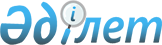 О признании утратившими силу некоторых постановлений акимата Индерского районаПостановление акимата Индерского района Атырауской области от 20 марта 2024 года № 60. Зарегистрировано в Департаменте юстиции Атырауской области 27 марта 2024 года № 5165-06
      В соответствии со статьей 27 Закона Республики Казахстан "О правовых актах" акимат Индерского района ПОСТАНОВЛЯЕТ:
      1. Признать утратившими силу некоторые постановления акимата Индерского района согласно приложения к настоящему постановлению.
      2. Настоящее постановление вводится в действие по истечении десяти календарных дней после дня его первого официального опубликования. Перечень утративших силу некоторых постановлений акимата Индерского района
      1. Постановление акимата Индерского района Атырауской области от 14 ноября 2016 года № 245 "Об установлении квоты для трудоустройства граждан Индерского района из числа молодежи, потерявших или оставшихся до наступления совершеннолетия без попечения родителей, являющихся выпускниками организаций образования" (зарегистрировано в Реестре государственной регистрации нормативных правовых актов № 3710);
      2. Постановление акимата Индерского района Атырауской области от 20 июня 2017 года № 110 "О внесении изменений в постановление акимата Индерского района Атырауской области от 14 ноября 2016 года № 245 "Об установлении квоты для трудоустройства граждан Индерского района из числа молодежи, потерявших или оставшихся до наступления совершеннолетия без попечения родителей, являющихся выпускниками организаций образования, лиц, освобожденных из мест лишения свободы, лиц, состоящих на учете службы пробации" (зарегистрировано в Реестре государственной регистрации нормативных правовых актов № 3911);
      3. Постановление акимата Индерского района Атырауской области от 16 ноября 2017 года № 278 "О внесении изменении в постановление Индерского районного акимата от 14 ноября 2016 года № 245 "Об установлении квоты для трудоустройства граждан Индерского района из числа молодежи, потерявших или оставшихся до наступления совершеннолетия без попечения родителей, являющихся выпускниками организаций образования" (зарегистрировано в Реестре государственной регистрации нормативных правовых актов № 4001).
					© 2012. РГП на ПХВ «Институт законодательства и правовой информации Республики Казахстан» Министерства юстиции Республики Казахстан
				
      Исполняющий обязанностиакима района

А. Уразгалиев
Приложение к постановлению
акимата Индерского района
от 20 марта 2024 года № 60